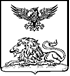 КРАСНОЯРУЖСКАЯ ТЕРРИТОРИАЛЬНАЯ ИЗБИРАТЕЛЬНАЯ КОМИССИЯ ПОСТАНОВЛЕНИЕ20 апреля 2023 года                                                                                  № 13/57-1О Рабочей группе по рассмотрению информационных споров и иных вопросов информационного обеспечения в период подготовки и проведения выборов депутатов представительных органов поселений Краснояружского района в единый день голосования 10 сентября 2023 годаВ соответствии с пунктом 9 статьи 26 Федерального закона от 12 июня 2002 года № 67-ФЗ «Об основных гарантиях избирательных прав и права на участие в референдуме граждан Российской Федерации», частью 8 статьи 30 Избирательного кодекса Белгородской области, статьей 44, 54 Регламента Краснояружской территориальной избирательной комиссии, в целях реализации полномочий Краснояружской территориальной избирательной комиссии по контролю за соблюдением участниками избирательного процесса порядка и правил информирования избирателей, проведения предвыборной агитации при проведении выборов депутатов представительных органов поселений Краснояружского района в единый день голосования 10 сентября 2023 года, Краснояружская территориальная избирательная комиссия постановляет: 1. Образовать Рабочую группу Краснояружской территориальной избирательной комиссии по информационным спорам и иным вопросам информационного обеспечения выборов депутатов представительных органов поселений Краснояружского района в единый день голосования 10 сентября 2023 года и утвердить ее состав (приложение № 1).2. Утвердить Положение о Рабочей группе Краснояружской территориальной избирательной комиссии по информационным спорам и иным вопросам информационного обеспечения выборов депутатов представительных органов поселений Краснояружского района в единый день голосования 10 сентября 2023 года (приложение №2).3. Разместить настоящее постановление в информационно - телекоммуникационной сети «Интернет»:- на странице Краснояружской территориальной избирательной комиссии на официальном сайте Избирательной комиссии Белгородской области;- на официальном сайте органов местного самоуправления Краснояружского района в разделе Территориальная избирательная комиссия.4. Контроль за выполнением настоящего постановления возложить на председателя Краснояружской территориальной избирательной комиссии 
М.В. Носова.СОСТАВРабочей группы Краснояружской территориальной избирательной комиссии по информационным спорам и иным вопросам информационного обеспечения выборов депутатов представительных органов поселений Краснояружского района в единый день голосования 10 сентября 2023 годаПОЛОЖЕНИЕ о Рабочей группе Краснояружской территориальной избирательной комиссии по информационным спорам и иным вопросам информационного обеспечения выборов депутатов представительных органов поселений Краснояружского района в единый день голосования 10 сентября 2023 года1. Настоящее Положение определяет порядок и формы деятельности Рабочей группы Краснояружской территориальной избирательной комиссии по информационным спорам и иным вопросам информационного обеспечения выборов депутатов представительных органов поселений Краснояружского района в единый день голосования 10 сентября 2023 года (далее - Рабочая группа).Рабочая группа образуется из числа членов Краснояружской территориальной избирательной комиссии, представителей органов местного самоуправления, организаций, осуществляющих выпуск средств массовой информации. Состав Рабочей группы утверждается Краснояружской территориальной избирательной комиссией. 2. В компетенцию Рабочей группы входит:- рассмотрение вопросов, касающихся публикаций результатов опросов общественного мнения, связанных с выборами депутатов представительных органов поселений Краснояружского района в единый день голосования 10 сентября;- предварительное рассмотрение обращений о нарушениях положений  федерального закона «Об основных гарантиях избирательных прав и права на участие в референдуме граждан Российской Федерации», Избирательного кодекса Белгородской области, регулирующих информирование избирателей, проведение предвыборной агитации, подготовка материалов для рассмотрения обращений на заседании Краснояружской территориальной избирательной комиссии;- сбор и систематизация материалов о нарушениях действующего законодательства, регулирующего порядок информирования избирателей и проведения предвыборной агитации, допущенных кандидатами, иными лицами в ходе избирательных кампаний по выборам депутатов представительных органов поселений Краснояружского района в единый день голосования 10 сентября, подготовка и принятие соответствующих заключений (решений) Рабочей группы;- подготовка проектов представлений Краснояружской территориальной избирательной комиссии о пресечении противоправной агитационной деятельности и привлечении виновных лиц к ответственности, установленной законодательством Российской Федерации; - рассмотрение во взаимодействии с Контрольно-ревизионной службой при Краснояружской ТИК экземпляров печатных агитационных материалов или их копий, экземпляров копий аудиовизуальных агитационных материалов, фотографий копий иных агитационных материалов, представленных в Краснояружскую ТИК, в порядке, установленном законодательством о выборах, на предмет их соответствия законодательству о выборах, а также подготовка соответствующих заключений;- рассмотрение полученных Краснояружской территориальной избирательной комиссией от государственных органов, государственных учреждений, их должностных лиц, органов местного самоуправления, организаций, в том числе  редакции периодического печатного издания, общественных объединений, их должностных лиц сведений и материалов по вопросам компетенции Рабочей группы. Рабочая группа в своей деятельности руководствуется Конституцией Российской Федерации, федеральными законами, Избирательным кодексом Белгородской области, постановлениями Центральной избирательной комиссии Российской Федерации и Избирательной комиссии Белгородской области, постановлениями Краснояружской территориальной избирательной комиссии, а также настоящим Положением.4. Заседание Рабочей группы созывает руководитель Рабочей группы (в случае его отсутствия - заместитель руководителя Рабочей группы). Заседание Рабочей группы созывается по мере необходимости. Заседание Рабочей группы является правомочным, если на нем присутствует более половины от установленного числа членов Рабочей группы.Деятельность Рабочей группы осуществляется на основе коллегиальности, открытого обсуждения вопросов, относящихся к ее компетенции.На заседаниях Рабочей группы вправе присутствовать и высказывать свое мнение члены Краснояружской территориальной избирательной комиссии, участвующие в подготовке материалов к заседанию Рабочей группы.В заседании Рабочей группы вправе принимать участие заявители, лица, чьи действия явились основанием для вынесения вопроса на рассмотрение Рабочей группы, а также лица, уполномоченные представлять их интересы, и иные заинтересованные лица. Полномочия представителя заявителя и иных заинтересованных лиц должны быть оформлены в установленном законом порядке. Для рассмотрения выносимых на заседание Рабочей группы вопросов могут приглашаться представители избирательных комиссий, организаций, осуществляющих выпуск средств массовой информации, органов государственной власти, иных государственных органов, органов местного самоуправления, специалисты, эксперты и иные лица. Список указанных лиц составляется и подписывается руководителем Рабочей группы либо его заместителем накануне очередного заседания.Руководитель Рабочей группы дает поручения, касающиеся подготовки материалов к заседанию Рабочей группы, оповещения ее членов и приглашенных лиц о времени и месте заседания Рабочей группы, организует делопроизводство в Рабочей группе, председательствует на ее заседаниях.В отсутствие руководителя Рабочей группы, а также по его поручению обязанности руководителя Рабочей группы исполняет его заместитель, а в случае его отсутствия - иной уполномоченный на то член Рабочей группы из числа членов Краснояружской территориальной избирательной комиссии с правом решающего голоса.Продолжительность выступлений на заседаниях Рабочей группы устанавливается председательствующим по согласованию с докладчиками и содокладчиками и не должна превышать для доклада - десяти минут, содоклада - пяти минут, иных выступлений - трех минут, для справок, оглашения информации, обращений - двух минут, заключительного слова докладчика - трех минут.5. Поступившие в Краснояружскую территориальную избирательную комиссию обращения и иные документы рассматриваются на заседаниях Рабочей группы по поручению председателя, а в его отсутствие – заместителя председателя территориальной комиссии.Подготовка к заседаниям Рабочей группы ведется в соответствии с поручениями руководителя Рабочей группы членом Рабочей группы, ответственным за подготовку конкретного вопроса, а также другими членами Рабочей группы, а также привлекаемыми специалистами. К заседанию Рабочей группы готовятся документы, необходимые для рассмотрения обращений, и иные документы, проект решения Рабочей группы по рассматриваемому обращению или иному документу, а в необходимых случаях - заключения специалистов. Срок рассмотрения, порядок регистрации и рассмотрения поступающих обращений определяются Федеральными законами «Об основных гарантиях избирательных прав и права на участие в референдуме граждан Российской Федерации», инструкцией по делопроизводству территориальной комиссии. На заседании Рабочей группы ведется протокол, а при необходимости - аудиозапись. Протокол заседания Рабочей группы ведет секретарь заседания, назначаемый председательствующим на заседании Рабочей группы. Протокол подписывается председательствующим на заседании Рабочей группы и секретарем Рабочей группы.По результатам рассмотрения каждого вопроса на заседании Рабочей группы принимается решение Рабочей группы, которое подписывается руководителем Рабочей группы и секретарем заседания.Решение Рабочей группы принимается большинством голосов от числа присутствующих на заседании членов Рабочей группы открытым голосованием. В случае равенства голосов «за» и «против» голос председательствующего на заседании Рабочей группы является решающим. Член Рабочей группы не принимает участия в голосовании, если предметом рассмотрения Рабочей группы является обращение в связи с действием (бездействием) организации, осуществляющей выпуск средств массовой информации, представителем которой он является. В этом случае указанный член Рабочей группы не учитывается при определении установленного числа членов Рабочей группы и числа присутствующих на заседании членов Рабочей группы.8. Решение Рабочей группы, а при необходимости и соответствующий проект решения территориальной комиссии, выносятся на  заседание территориальной комиссии в установленном порядке. С докладом по этому вопросу выступает руководитель Рабочей группы, либо по его поручению - заместитель руководителя, либо член Рабочей группы - член избирательной комиссии района с правом решающего голоса.9. Обращения, касающиеся нарушений законодательства о выборах в ходе информирования избирателей, при проведении предвыборной агитации, копии ответов на эти обращения, а также представленные организациями телерадиовещания, редакциями периодических печатных изданий, редакциями сетевых изданий, организациями, индивидуальными предпринимателями сведения о размере и иных условиях оплаты эфирного времени, печатной площади, работ (услуг) по изготовлению печатных предвыборных агитационных материалов, уведомления о готовности предоставить эфирное время, печатную площадь в ходе проведения выборов депутатов представительных органов поселений Краснояружского района в единый день голосования 10 сентября 2023 года, обращения о порядке применения законодательства в ходе информирования избирателей, при проведении предвыборной агитации, другие документы подлежат хранению в порядке, установленном территориальной избирательной комиссией.Председатель Краснояружской территориальной избирательной комиссииМ.В. НосовСекретарь Краснояружской территориальной избирательной комиссииС.Н. ШапошниковаПриложение № 1УТВЕРЖДЕНпостановлением Краснояружской территориальной избирательной комиссии от 20 апреля 2023 года № 13/57-1Руководитель Рабочей группыРуководитель Рабочей группыБондарь Алексей Иванович– заместитель председателя Краснояружской территориальной избирательной комиссии.Заместитель руководителя Рабочей группыЗаместитель руководителя Рабочей группыПетряков Евгений Юрьевич– член Краснояружской территориальной избирательной комиссии с правом решающего голоса;Секретарь Рабочей группыСекретарь Рабочей группыШапошникова СветланаНиколаевна– секретарь Краснояружской территориальной избирательной комиссии.Члены Рабочей группы:Члены Рабочей группы:Колесник Вероника Викторовна- начальник юридического отдела управления организационно-контрольной работы и архивного дела администрации Краснояружского района (по согласованию);Золотарева Людмила Петровна– член Краснояружской территориальной избирательной комиссии с правом решающего голоса;Рыжаков Виктор Васильевич– член Краснояружской территориальной избирательной комиссии с правом решающего голоса;Исмайлова Гюлнара Зулфугар кзы– заведующая корреспондентским пунктом в Краснояружском районе редакции межрайонной газеты «Наша Жизнь». Приложение № 2УТВЕРЖДЕНОпостановлениемКраснояружской территориальнойизбирательной комиссииот 20 апреля 2023 года № 13/57-1